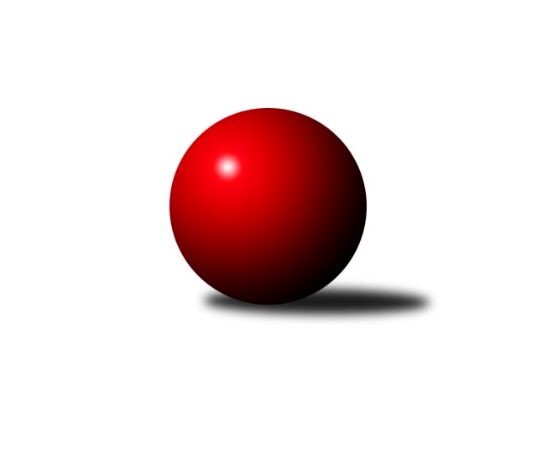 Č.21Ročník 2015/2016	23.5.2024 Meziokresní přebor-Bruntál, Opava 2015/2016Statistika 21. kolaTabulka družstev:		družstvo	záp	výh	rem	proh	skore	sety	průměr	body	plné	dorážka	chyby	1.	TJ Horní Benešov ˝E˝	21	18	0	3	148 : 62 	(108.0 : 60.0)	1641	36	1150	491	28.4	2.	KK PEPINO Bruntál	21	16	0	5	132 : 78 	(100.5 : 67.5)	1571	32	1097	475	36.2	3.	TJ Jiskra Rýmařov ˝C˝	21	15	0	6	136 : 74 	(101.5 : 66.5)	1590	30	1117	473	31.5	4.	RSKK Raciborz	21	14	0	7	130 : 80 	(95.0 : 73.0)	1587	28	1118	469	33.1	5.	TJ Kovohutě Břidličná ˝D˝	21	13	0	8	122 : 88 	(93.0 : 75.0)	1568	26	1106	461	31.7	6.	TJ Horní Benešov ˝D˝	21	10	0	11	105 : 105 	(86.5 : 81.5)	1543	20	1091	452	37.6	7.	TJ Horní Benešov ˝F˝	21	10	0	11	98 : 112 	(83.0 : 85.0)	1530	20	1086	444	34.3	8.	KK Minerva Opava ˝C˝	21	8	0	13	80 : 130 	(64.5 : 103.5)	1509	16	1080	429	42.4	9.	TJ Kovohutě Břidličná ˝C˝	21	7	0	14	95 : 115 	(78.5 : 89.5)	1503	14	1069	434	41	10.	TJ Sokol Chvalíkovice ˝B˝	21	7	0	14	75 : 135 	(72.0 : 96.0)	1563	14	1094	469	37.3	11.	TJ Opava ˝D˝	21	7	0	14	72 : 138 	(64.5 : 103.5)	1452	14	1060	392	48.3	12.	KK PEPINO Bruntál ˝B˝	21	1	0	20	67 : 143 	(61.0 : 107.0)	1436	2	1037	400	55.3Tabulka doma:		družstvo	záp	výh	rem	proh	skore	sety	průměr	body	maximum	minimum	1.	TJ Horní Benešov ˝E˝	11	11	0	0	84 : 26 	(61.0 : 27.0)	1626	22	1711	1524	2.	RSKK Raciborz	11	10	0	1	86 : 24 	(57.5 : 30.5)	1556	20	1626	1452	3.	KK PEPINO Bruntál	10	9	0	1	76 : 24 	(53.5 : 26.5)	1489	18	1544	1415	4.	TJ Jiskra Rýmařov ˝C˝	11	8	0	3	76 : 34 	(58.0 : 30.0)	1647	16	1720	1595	5.	TJ Horní Benešov ˝D˝	10	8	0	2	68 : 32 	(47.0 : 33.0)	1593	16	1662	1543	6.	TJ Kovohutě Břidličná ˝D˝	10	8	0	2	66 : 34 	(50.5 : 29.5)	1588	16	1636	1537	7.	TJ Horní Benešov ˝F˝	11	8	0	3	68 : 42 	(50.5 : 37.5)	1622	16	1686	1547	8.	TJ Kovohutě Břidličná ˝C˝	10	6	0	4	63 : 37 	(44.0 : 36.0)	1539	12	1605	1481	9.	TJ Opava ˝D˝	10	5	0	5	51 : 49 	(45.0 : 35.0)	1543	10	1638	1425	10.	KK Minerva Opava ˝C˝	11	5	0	6	52 : 58 	(37.5 : 50.5)	1612	10	1665	1534	11.	TJ Sokol Chvalíkovice ˝B˝	10	4	0	6	37 : 63 	(36.0 : 44.0)	1573	8	1650	1484	12.	KK PEPINO Bruntál ˝B˝	11	1	0	10	41 : 69 	(33.0 : 55.0)	1350	2	1455	1298Tabulka venku:		družstvo	záp	výh	rem	proh	skore	sety	průměr	body	maximum	minimum	1.	TJ Horní Benešov ˝E˝	10	7	0	3	64 : 36 	(47.0 : 33.0)	1635	14	1750	1454	2.	TJ Jiskra Rýmařov ˝C˝	10	7	0	3	60 : 40 	(43.5 : 36.5)	1582	14	1646	1463	3.	KK PEPINO Bruntál	11	7	0	4	56 : 54 	(47.0 : 41.0)	1577	14	1649	1452	4.	TJ Kovohutě Břidličná ˝D˝	11	5	0	6	56 : 54 	(42.5 : 45.5)	1568	10	1684	1395	5.	RSKK Raciborz	10	4	0	6	44 : 56 	(37.5 : 42.5)	1591	8	1689	1343	6.	TJ Sokol Chvalíkovice ˝B˝	11	3	0	8	38 : 72 	(36.0 : 52.0)	1562	6	1689	1444	7.	KK Minerva Opava ˝C˝	10	3	0	7	28 : 72 	(27.0 : 53.0)	1494	6	1633	1390	8.	TJ Horní Benešov ˝D˝	11	2	0	9	37 : 73 	(39.5 : 48.5)	1546	4	1620	1366	9.	TJ Horní Benešov ˝F˝	10	2	0	8	30 : 70 	(32.5 : 47.5)	1525	4	1619	1416	10.	TJ Opava ˝D˝	11	2	0	9	21 : 89 	(19.5 : 68.5)	1439	4	1578	1306	11.	TJ Kovohutě Břidličná ˝C˝	11	1	0	10	32 : 78 	(34.5 : 53.5)	1504	2	1625	1359	12.	KK PEPINO Bruntál ˝B˝	10	0	0	10	26 : 74 	(28.0 : 52.0)	1446	0	1569	1284Tabulka podzimní části:		družstvo	záp	výh	rem	proh	skore	sety	průměr	body	doma	venku	1.	TJ Horní Benešov ˝E˝	12	11	0	1	90 : 30 	(64.0 : 32.0)	1629	22 	6 	0 	0 	5 	0 	1	2.	TJ Jiskra Rýmařov ˝C˝	12	9	0	3	80 : 40 	(58.0 : 38.0)	1595	18 	4 	0 	2 	5 	0 	1	3.	KK PEPINO Bruntál	12	8	0	4	74 : 46 	(60.5 : 35.5)	1579	16 	5 	0 	1 	3 	0 	3	4.	TJ Kovohutě Břidličná ˝D˝	12	7	0	5	70 : 50 	(50.5 : 45.5)	1566	14 	5 	0 	1 	2 	0 	4	5.	RSKK Raciborz	12	7	0	5	64 : 56 	(48.0 : 48.0)	1575	14 	5 	0 	1 	2 	0 	4	6.	KK Minerva Opava ˝C˝	12	7	0	5	56 : 64 	(42.0 : 54.0)	1534	14 	4 	0 	2 	3 	0 	3	7.	TJ Kovohutě Břidličná ˝C˝	12	5	0	7	57 : 63 	(46.0 : 50.0)	1490	10 	4 	0 	2 	1 	0 	5	8.	TJ Opava ˝D˝	12	5	0	7	47 : 73 	(40.5 : 55.5)	1477	10 	4 	0 	2 	1 	0 	5	9.	TJ Horní Benešov ˝D˝	12	4	0	8	51 : 69 	(43.5 : 52.5)	1501	8 	4 	0 	2 	0 	0 	6	10.	TJ Horní Benešov ˝F˝	12	4	0	8	50 : 70 	(46.0 : 50.0)	1501	8 	3 	0 	3 	1 	0 	5	11.	TJ Sokol Chvalíkovice ˝B˝	12	4	0	8	41 : 79 	(40.0 : 56.0)	1514	8 	2 	0 	4 	2 	0 	4	12.	KK PEPINO Bruntál ˝B˝	12	1	0	11	40 : 80 	(37.0 : 59.0)	1414	2 	1 	0 	5 	0 	0 	6Tabulka jarní části:		družstvo	záp	výh	rem	proh	skore	sety	průměr	body	doma	venku	1.	KK PEPINO Bruntál	9	8	0	1	58 : 32 	(40.0 : 32.0)	1549	16 	4 	0 	0 	4 	0 	1 	2.	RSKK Raciborz	9	7	0	2	66 : 24 	(47.0 : 25.0)	1560	14 	5 	0 	0 	2 	0 	2 	3.	TJ Horní Benešov ˝E˝	9	7	0	2	58 : 32 	(44.0 : 28.0)	1603	14 	5 	0 	0 	2 	0 	2 	4.	TJ Jiskra Rýmařov ˝C˝	9	6	0	3	56 : 34 	(43.5 : 28.5)	1576	12 	4 	0 	1 	2 	0 	2 	5.	TJ Horní Benešov ˝D˝	9	6	0	3	54 : 36 	(43.0 : 29.0)	1554	12 	4 	0 	0 	2 	0 	3 	6.	TJ Kovohutě Břidličná ˝D˝	9	6	0	3	52 : 38 	(42.5 : 29.5)	1555	12 	3 	0 	1 	3 	0 	2 	7.	TJ Horní Benešov ˝F˝	9	6	0	3	48 : 42 	(37.0 : 35.0)	1563	12 	5 	0 	0 	1 	0 	3 	8.	TJ Sokol Chvalíkovice ˝B˝	9	3	0	6	34 : 56 	(32.0 : 40.0)	1612	6 	2 	0 	2 	1 	0 	4 	9.	TJ Kovohutě Břidličná ˝C˝	9	2	0	7	38 : 52 	(32.5 : 39.5)	1512	4 	2 	0 	2 	0 	0 	5 	10.	TJ Opava ˝D˝	9	2	0	7	25 : 65 	(24.0 : 48.0)	1401	4 	1 	0 	3 	1 	0 	4 	11.	KK Minerva Opava ˝C˝	9	1	0	8	24 : 66 	(22.5 : 49.5)	1475	2 	1 	0 	4 	0 	0 	4 	12.	KK PEPINO Bruntál ˝B˝	9	0	0	9	27 : 63 	(24.0 : 48.0)	1447	0 	0 	0 	5 	0 	0 	4 Zisk bodů pro družstvo:		jméno hráče	družstvo	body	zápasy	v %	dílčí body	sety	v %	1.	Tomáš Janalík 	KK PEPINO Bruntál 	34	/	18	(94%)		/		(%)	2.	Pavel Přikryl 	TJ Jiskra Rýmařov ˝C˝ 	32	/	21	(76%)		/		(%)	3.	Jan Doseděl 	TJ Kovohutě Břidličná ˝D˝ 	30	/	20	(75%)		/		(%)	4.	Ota Pidima 	TJ Kovohutě Břidličná ˝D˝ 	30	/	20	(75%)		/		(%)	5.	Jan Mlčák 	KK PEPINO Bruntál ˝B˝ 	30	/	21	(71%)		/		(%)	6.	Josef Novotný 	KK PEPINO Bruntál ˝B˝ 	29	/	21	(69%)		/		(%)	7.	Petr Kozák 	TJ Horní Benešov ˝E˝ 	28	/	15	(93%)		/		(%)	8.	Miroslav Langer 	TJ Jiskra Rýmařov ˝C˝ 	28	/	21	(67%)		/		(%)	9.	Krzysztof Wróblewski 	RSKK Raciborz 	27	/	21	(64%)		/		(%)	10.	Martin Kaduk 	KK PEPINO Bruntál 	26	/	18	(72%)		/		(%)	11.	Jaromír Hendrych st. 	TJ Horní Benešov ˝F˝ 	26	/	20	(65%)		/		(%)	12.	Mariusz Gierczak 	RSKK Raciborz 	26	/	20	(65%)		/		(%)	13.	Zdeněk Smrža 	TJ Horní Benešov ˝D˝ 	24	/	18	(67%)		/		(%)	14.	Pavel Švan 	TJ Jiskra Rýmařov ˝C˝ 	24	/	20	(60%)		/		(%)	15.	Zdeňka Habartová 	TJ Horní Benešov ˝D˝ 	24	/	20	(60%)		/		(%)	16.	Gabriela Beinhaeurová 	KK Minerva Opava ˝C˝ 	24	/	20	(60%)		/		(%)	17.	Zdeněk Černý 	TJ Horní Benešov ˝E˝ 	22	/	12	(92%)		/		(%)	18.	Leoš Řepka ml. 	TJ Kovohutě Břidličná ˝C˝ 	22	/	14	(79%)		/		(%)	19.	Jaroslav Zelinka 	TJ Kovohutě Břidličná ˝C˝ 	22	/	16	(69%)		/		(%)	20.	Zdeněk Janák 	TJ Horní Benešov ˝E˝ 	20	/	13	(77%)		/		(%)	21.	Jiří Večeřa 	TJ Kovohutě Břidličná ˝D˝ 	20	/	17	(59%)		/		(%)	22.	Zdeněk Kment 	TJ Horní Benešov ˝F˝ 	20	/	20	(50%)		/		(%)	23.	Dariusz Jaszewski 	RSKK Raciborz 	19	/	15	(63%)		/		(%)	24.	Richard Janalík 	KK PEPINO Bruntál 	18	/	15	(60%)		/		(%)	25.	Dalibor Krejčiřík 	TJ Sokol Chvalíkovice ˝B˝ 	18	/	16	(56%)		/		(%)	26.	Stanislav Lichnovský 	TJ Jiskra Rýmařov ˝C˝ 	18	/	21	(43%)		/		(%)	27.	Barbora Bártková 	TJ Horní Benešov ˝D˝ 	16	/	12	(67%)		/		(%)	28.	Artur Tokarski 	RSKK Raciborz 	16	/	12	(67%)		/		(%)	29.	Roman Swaczyna 	TJ Horní Benešov ˝E˝ 	16	/	18	(44%)		/		(%)	30.	Otto Mückstein 	TJ Sokol Chvalíkovice ˝B˝ 	14	/	12	(58%)		/		(%)	31.	Miroslava Hendrychová 	TJ Opava ˝D˝ 	14	/	12	(58%)		/		(%)	32.	Ladislav Stárek st. 	TJ Kovohutě Břidličná ˝D˝ 	14	/	14	(50%)		/		(%)	33.	František Ocelák 	KK PEPINO Bruntál 	14	/	16	(44%)		/		(%)	34.	Jan Fadrný 	TJ Horní Benešov ˝D˝ 	14	/	16	(44%)		/		(%)	35.	Miroslav Petřek st.	TJ Horní Benešov ˝F˝ 	14	/	19	(37%)		/		(%)	36.	Zbyněk Tesař 	TJ Horní Benešov ˝D˝ 	14	/	20	(35%)		/		(%)	37.	Josef Kočař 	TJ Kovohutě Břidličná ˝C˝ 	13	/	15	(43%)		/		(%)	38.	Oldřich Tomečka 	KK Minerva Opava ˝C˝ 	12	/	12	(50%)		/		(%)	39.	Sabina Trulejová 	TJ Sokol Chvalíkovice ˝B˝ 	12	/	12	(50%)		/		(%)	40.	Pavla Hendrychová 	TJ Horní Benešov ˝F˝ 	12	/	14	(43%)		/		(%)	41.	Radek Fischer 	KK Minerva Opava ˝C˝ 	12	/	14	(43%)		/		(%)	42.	Luděk Häusler 	TJ Kovohutě Břidličná ˝C˝ 	10	/	13	(38%)		/		(%)	43.	Milan Franer 	TJ Opava ˝D˝ 	9	/	6	(75%)		/		(%)	44.	Daniel Beinhauer 	TJ Sokol Chvalíkovice ˝B˝ 	9	/	19	(24%)		/		(%)	45.	Ryszard Grygiel 	RSKK Raciborz 	8	/	8	(50%)		/		(%)	46.	Miroslav Orság 	TJ Horní Benešov ˝E˝ 	8	/	9	(44%)		/		(%)	47.	Anna Dosedělová 	TJ Kovohutě Břidličná ˝C˝ 	8	/	12	(33%)		/		(%)	48.	Lenka Markusová 	TJ Opava ˝D˝ 	8	/	12	(33%)		/		(%)	49.	Martin Bičík 	KK Minerva Opava ˝C˝ 	8	/	14	(29%)		/		(%)	50.	Josef Klapetek 	TJ Opava ˝D˝ 	6	/	6	(50%)		/		(%)	51.	Vladislav Kobelár 	TJ Opava ˝D˝ 	6	/	7	(43%)		/		(%)	52.	Zdeněk Žanda 	TJ Horní Benešov ˝F˝ 	6	/	10	(30%)		/		(%)	53.	Barbora Víchová 	TJ Sokol Chvalíkovice ˝B˝ 	6	/	11	(27%)		/		(%)	54.	Karel Michalka 	TJ Opava ˝D˝ 	6	/	11	(27%)		/		(%)	55.	Lubomír Khýr 	TJ Kovohutě Břidličná ˝C˝ 	6	/	12	(25%)		/		(%)	56.	Pavel Dvořák 	KK PEPINO Bruntál 	6	/	13	(23%)		/		(%)	57.	Lenka Hrnčířová 	KK Minerva Opava ˝C˝ 	6	/	15	(20%)		/		(%)	58.	Lukáš Janalík 	KK PEPINO Bruntál 	4	/	4	(50%)		/		(%)	59.	Josef Šindler 	TJ Horní Benešov ˝E˝ 	4	/	4	(50%)		/		(%)	60.	Cezary Koczorski 	RSKK Raciborz 	4	/	5	(40%)		/		(%)	61.	Jan Kriwenky 	TJ Horní Benešov ˝E˝ 	4	/	7	(29%)		/		(%)	62.	Roman Škrobánek 	TJ Opava ˝D˝ 	4	/	8	(25%)		/		(%)	63.	Barbora Nepožitková 	KK PEPINO Bruntál ˝B˝ 	4	/	17	(12%)		/		(%)	64.	Luděk Bambušek 	TJ Jiskra Rýmařov ˝C˝ 	2	/	1	(100%)		/		(%)	65.	Jan Chovanec 	TJ Opava ˝D˝ 	2	/	1	(100%)		/		(%)	66.	Lubomír Bičík 	KK Minerva Opava ˝C˝ 	2	/	3	(33%)		/		(%)	67.	Marek Prusicki 	RSKK Raciborz 	2	/	3	(33%)		/		(%)	68.	Jiří Novák 	TJ Opava ˝D˝ 	2	/	4	(25%)		/		(%)	69.	Přemysl Janalík 	KK PEPINO Bruntál ˝B˝ 	2	/	6	(17%)		/		(%)	70.	David Beinhauer 	TJ Sokol Chvalíkovice ˝B˝ 	2	/	11	(9%)		/		(%)	71.	Vladimír Štrbík 	TJ Kovohutě Břidličná ˝D˝ 	2	/	11	(9%)		/		(%)	72.	Vilibald Marker 	TJ Opava ˝D˝ 	2	/	13	(8%)		/		(%)	73.	Pavel Jašek 	TJ Opava ˝D˝ 	1	/	4	(13%)		/		(%)	74.	Jindřich Dankovič 	TJ Horní Benešov ˝D˝ 	1	/	4	(13%)		/		(%)	75.	Luboš Khýr 	TJ Kovohutě Břidličná ˝C˝ 	0	/	1	(0%)		/		(%)	76.	Milan Milián 	KK PEPINO Bruntál ˝B˝ 	0	/	2	(0%)		/		(%)	77.	Miroslav Smékal 	TJ Kovohutě Břidličná ˝D˝ 	0	/	2	(0%)		/		(%)	78.	Adéla Vaidová 	TJ Sokol Chvalíkovice ˝B˝ 	0	/	3	(0%)		/		(%)	79.	Zuzana Šafránková 	KK Minerva Opava ˝C˝ 	0	/	5	(0%)		/		(%)	80.	Adéla Orságová 	KK PEPINO Bruntál ˝B˝ 	0	/	8	(0%)		/		(%)	81.	Michal Nepožitek 	KK PEPINO Bruntál ˝B˝ 	0	/	9	(0%)		/		(%)Průměry na kuželnách:		kuželna	průměr	plné	dorážka	chyby	výkon na hráče	1.	KK Jiskra Rýmařov, 1-4	1623	1143	479	34.9	(405.8)	2.	Minerva Opava, 1-2	1617	1144	472	35.8	(404.4)	3.	 Horní Benešov, 1-4	1584	1114	470	35.9	(396.2)	4.	TJ Sokol Chvalíkovice, 1-2	1582	1116	465	35.1	(395.6)	5.	TJ Opava, 1-4	1543	1093	449	43.8	(385.9)	6.	TJ Kovohutě Břidličná, 1-2	1542	1090	452	34.8	(385.7)	7.	RSKK Raciborz, 1-4	1506	1068	438	39.5	(376.7)	8.	KK Pepino Bruntál, 1-2	1420	1014	405	45.4	(355.0)Nejlepší výkony na kuželnách:KK Jiskra Rýmařov, 1-4TJ Jiskra Rýmařov ˝C˝	1720	17. kolo	Petr Kozák 	TJ Horní Benešov ˝E˝	470	16. koloTJ Horní Benešov ˝E˝	1714	16. kolo	Pavel Přikryl 	TJ Jiskra Rýmařov ˝C˝	458	16. koloTJ Jiskra Rýmařov ˝C˝	1693	19. kolo	Pavel Švan 	TJ Jiskra Rýmařov ˝C˝	453	19. koloTJ Sokol Chvalíkovice ˝B˝	1689	17. kolo	Krzysztof Wróblewski 	RSKK Raciborz	448	7. koloTJ Jiskra Rýmařov ˝C˝	1679	7. kolo	Barbora Bártková 	TJ Horní Benešov ˝D˝	447	21. koloTJ Jiskra Rýmařov ˝C˝	1660	21. kolo	Stanislav Lichnovský 	TJ Jiskra Rýmařov ˝C˝	447	17. koloTJ Jiskra Rýmařov ˝C˝	1649	16. kolo	Otto Mückstein 	TJ Sokol Chvalíkovice ˝B˝	442	17. koloKK PEPINO Bruntál	1649	2. kolo	Josef Novotný 	KK PEPINO Bruntál ˝B˝	439	14. koloTJ Jiskra Rýmařov ˝C˝	1634	12. kolo	Oldřich Tomečka 	KK Minerva Opava ˝C˝	439	4. koloKK Minerva Opava ˝C˝	1633	4. kolo	Pavel Švan 	TJ Jiskra Rýmařov ˝C˝	438	17. koloMinerva Opava, 1-2TJ Horní Benešov ˝E˝	1718	3. kolo	František Ocelák 	KK PEPINO Bruntál	463	11. koloTJ Sokol Chvalíkovice ˝B˝	1685	13. kolo	Jaroslav Zelinka 	TJ Kovohutě Břidličná ˝C˝	448	21. koloKK Minerva Opava ˝C˝	1665	5. kolo	Zdeněk Kment 	TJ Horní Benešov ˝F˝	448	17. koloKK Minerva Opava ˝C˝	1653	13. kolo	Daniel Beinhauer 	TJ Sokol Chvalíkovice ˝B˝	447	13. koloTJ Jiskra Rýmařov ˝C˝	1646	15. kolo	Petr Kozák 	TJ Horní Benešov ˝E˝	446	3. koloKK Minerva Opava ˝C˝	1634	21. kolo	Zdeněk Janák 	TJ Horní Benešov ˝E˝	446	3. koloKK Minerva Opava ˝C˝	1634	15. kolo	Oldřich Tomečka 	KK Minerva Opava ˝C˝	443	5. koloKK Minerva Opava ˝C˝	1632	3. kolo	Dalibor Krejčiřík 	TJ Sokol Chvalíkovice ˝B˝	440	13. koloKK Minerva Opava ˝C˝	1628	9. kolo	Gabriela Beinhaeurová 	KK Minerva Opava ˝C˝	438	5. koloTJ Kovohutě Břidličná ˝C˝	1625	21. kolo	Krzysztof Wróblewski 	RSKK Raciborz	435	5. kolo Horní Benešov, 1-4TJ Horní Benešov ˝E˝	1711	9. kolo	Petr Kozák 	TJ Horní Benešov ˝E˝	493	14. koloTJ Horní Benešov ˝F˝	1686	12. kolo	Petr Kozák 	TJ Horní Benešov ˝E˝	474	15. koloTJ Horní Benešov ˝E˝	1684	15. kolo	Zdeněk Černý 	TJ Horní Benešov ˝E˝	467	9. koloTJ Kovohutě Břidličná ˝D˝	1684	2. kolo	Petr Kozák 	TJ Horní Benešov ˝E˝	458	17. koloTJ Horní Benešov ˝F˝	1680	18. kolo	Zdeněk Černý 	TJ Horní Benešov ˝E˝	456	5. koloTJ Horní Benešov ˝E˝	1662	14. kolo	Jaromír Hendrych st. 	TJ Horní Benešov ˝F˝	455	12. koloTJ Horní Benešov ˝D˝	1662	13. kolo	Jan Doseděl 	TJ Kovohutě Břidličná ˝D˝	454	2. koloTJ Horní Benešov ˝E˝	1657	21. kolo	Zdeněk Smrža 	TJ Horní Benešov ˝E˝	451	21. koloTJ Horní Benešov ˝F˝	1648	21. kolo	Jaromír Hendrych st. 	TJ Horní Benešov ˝F˝	451	18. koloTJ Horní Benešov ˝E˝	1646	7. kolo	Zdeněk Kment 	TJ Horní Benešov ˝F˝	451	20. koloTJ Sokol Chvalíkovice, 1-2TJ Horní Benešov ˝E˝	1664	4. kolo	Pavla Hendrychová 	TJ Horní Benešov ˝F˝	456	10. koloTJ Sokol Chvalíkovice ˝B˝	1650	16. kolo	Krzysztof Wróblewski 	RSKK Raciborz	446	8. koloTJ Jiskra Rýmařov ˝C˝	1637	6. kolo	Tomáš Janalík 	KK PEPINO Bruntál	445	20. koloKK PEPINO Bruntál	1633	20. kolo	Gabriela Beinhaeurová 	KK Minerva Opava ˝C˝	443	2. koloRSKK Raciborz	1633	8. kolo	Dalibor Krejčiřík 	TJ Sokol Chvalíkovice ˝B˝	443	6. koloTJ Sokol Chvalíkovice ˝B˝	1617	10. kolo	Petr Kozák 	TJ Horní Benešov ˝E˝	440	4. koloKK Minerva Opava ˝C˝	1610	2. kolo	Dalibor Krejčiřík 	TJ Sokol Chvalíkovice ˝B˝	440	16. koloTJ Sokol Chvalíkovice ˝B˝	1596	20. kolo	Radek Fischer 	KK Minerva Opava ˝C˝	439	2. koloTJ Sokol Chvalíkovice ˝B˝	1592	12. kolo	Lukáš Janalík 	KK PEPINO Bruntál	436	20. koloTJ Sokol Chvalíkovice ˝B˝	1591	6. kolo	Mariusz Gierczak 	RSKK Raciborz	428	8. koloTJ Opava, 1-4TJ Horní Benešov ˝E˝	1750	8. kolo	Zdeněk Janák 	TJ Horní Benešov ˝E˝	481	8. koloRSKK Raciborz	1689	10. kolo	Zdeněk Černý 	TJ Horní Benešov ˝E˝	466	8. koloTJ Opava ˝D˝	1638	4. kolo	Zdeněk Smrža 	TJ Horní Benešov ˝D˝	455	2. koloTJ Opava ˝D˝	1631	18. kolo	Petr Kozák 	TJ Horní Benešov ˝E˝	449	8. koloTJ Opava ˝D˝	1621	10. kolo	Josef Novotný 	KK PEPINO Bruntál ˝B˝	448	6. koloKK PEPINO Bruntál	1574	16. kolo	Josef Klapetek 	TJ Opava ˝D˝	440	4. koloTJ Opava ˝D˝	1572	16. kolo	Artur Tokarski 	RSKK Raciborz	440	10. koloTJ Jiskra Rýmařov ˝C˝	1571	20. kolo	Milan Franer 	TJ Opava ˝D˝	431	10. koloTJ Kovohutě Břidličná ˝D˝	1563	14. kolo	Krzysztof Wróblewski 	RSKK Raciborz	431	10. koloTJ Horní Benešov ˝D˝	1557	2. kolo	Martin Kaduk 	KK PEPINO Bruntál	431	16. koloTJ Kovohutě Břidličná, 1-2RSKK Raciborz	1638	13. kolo	Dalibor Krejčiřík 	TJ Sokol Chvalíkovice ˝B˝	444	5. koloTJ Kovohutě Břidličná ˝D˝	1636	5. kolo	Jaroslav Zelinka 	TJ Kovohutě Břidličná ˝C˝	436	17. koloTJ Horní Benešov ˝E˝	1630	10. kolo	Josef Novotný 	KK PEPINO Bruntál ˝B˝	435	20. koloTJ Kovohutě Břidličná ˝D˝	1620	10. kolo	Jan Doseděl 	TJ Kovohutě Břidličná ˝D˝	433	15. koloTJ Kovohutě Břidličná ˝D˝	1616	13. kolo	Leoš Řepka ml. 	TJ Kovohutě Břidličná ˝C˝	432	6. koloTJ Kovohutě Břidličná ˝D˝	1610	1. kolo	Tomáš Janalík 	KK PEPINO Bruntál	432	8. koloRSKK Raciborz	1606	1. kolo	Leoš Řepka ml. 	TJ Kovohutě Břidličná ˝C˝	431	13. koloKK PEPINO Bruntál	1605	18. kolo	Ota Pidima 	TJ Kovohutě Břidličná ˝D˝	431	10. koloTJ Kovohutě Břidličná ˝C˝	1605	7. kolo	Jan Doseděl 	TJ Kovohutě Břidličná ˝D˝	430	17. koloTJ Kovohutě Břidličná ˝D˝	1601	3. kolo	Jan Doseděl 	TJ Kovohutě Břidličná ˝D˝	430	5. koloRSKK Raciborz, 1-4RSKK Raciborz	1626	12. kolo	Krzysztof Wróblewski 	RSKK Raciborz	429	14. koloRSKK Raciborz	1620	19. kolo	Ryszard Grygiel 	RSKK Raciborz	427	21. koloRSKK Raciborz	1604	21. kolo	Krzysztof Wróblewski 	RSKK Raciborz	422	4. koloRSKK Raciborz	1583	14. kolo	Otto Mückstein 	TJ Sokol Chvalíkovice ˝B˝	421	19. koloTJ Kovohutě Břidličná ˝D˝	1581	12. kolo	Mariusz Gierczak 	RSKK Raciborz	417	12. koloRSKK Raciborz	1566	18. kolo	Leoš Řepka ml. 	TJ Kovohutě Břidličná ˝C˝	417	2. koloRSKK Raciborz	1566	16. kolo	Krzysztof Wróblewski 	RSKK Raciborz	417	12. koloTJ Horní Benešov ˝E˝	1564	6. kolo	Artur Tokarski 	RSKK Raciborz	416	19. koloRSKK Raciborz	1555	9. kolo	Krzysztof Wróblewski 	RSKK Raciborz	415	9. koloTJ Sokol Chvalíkovice ˝B˝	1544	19. kolo	Josef Novotný 	KK PEPINO Bruntál ˝B˝	414	4. koloKK Pepino Bruntál, 1-2KK PEPINO Bruntál	1544	5. kolo	Tomáš Janalík 	KK PEPINO Bruntál	422	21. koloKK PEPINO Bruntál	1536	21. kolo	Petr Kozák 	TJ Horní Benešov ˝E˝	417	13. koloKK PEPINO Bruntál	1509	10. kolo	Ota Pidima 	TJ Kovohutě Břidličná ˝D˝	417	7. koloKK PEPINO Bruntál	1509	1. kolo	Richard Janalík 	KK PEPINO Bruntál	417	5. koloTJ Jiskra Rýmařov ˝C˝	1501	3. kolo	Richard Janalík 	KK PEPINO Bruntál	415	1. koloKK PEPINO Bruntál	1498	3. kolo	Tomáš Janalík 	KK PEPINO Bruntál	409	19. koloKK PEPINO Bruntál	1497	19. kolo	Pavel Přikryl 	TJ Jiskra Rýmařov ˝C˝	407	3. koloKK PEPINO Bruntál	1494	15. kolo	Tomáš Janalík 	KK PEPINO Bruntál	406	5. koloKK PEPINO Bruntál	1492	7. kolo	Jan Doseděl 	TJ Kovohutě Břidličná ˝D˝	404	19. koloTJ Sokol Chvalíkovice ˝B˝	1485	9. kolo	Josef Novotný 	KK PEPINO Bruntál ˝B˝	403	7. koloČetnost výsledků:	8.0 : 2.0	43x	7.0 : 3.0	1x	6.0 : 4.0	24x	4.0 : 6.0	21x	3.0 : 7.0	2x	2.0 : 8.0	16x	10.0 : 0.0	15x	1.0 : 9.0	1x	0.0 : 10.0	3x